    	HOPPERS CROSSING TENNIS CLUB			                    					WOOTTEN RD RESERVE										WOOTTEN RD, TARNEIT, VIC, 3029									ABN – 54 749 173 609FEE STRUCTURE 2018/2019PRO – RATA PAYMENT FEE STRUCTUREAll memberships are eligible for a Pro-Rata Fee Payment.The Pro Rata fee payment is due month by month, as per the nominated membership category. Example – Junior fee per month is $10.00 per month/ $120.00 per year.The Pro Rata membership fee expires at the end of the payment received for the time paid.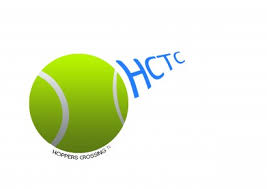 MEMBERSHIPFULL YEAR- October 1st -September 30th HALF YEAROctober 1st- March 31stApril 1st – September 30th ADULT PLAYER 19yrs +$150$75STUDYING STUDENT $130$65JUNIOR ( 5yrs- 18yrs)$120$60FAMILY (2 Adults/2 Children)$300$150COMMITTEE MEMBER $10$5